Atualização de contato ex-alunos (as) (Unifal-MG, Campus Varginha)A Universidade Federal de Alfenas, Campus Varginha, deseja manter contato com os (as) ex-alunos (as) graduados (as) na instituição. 
Dessa forma, a Comissão de Acompanhamento de Egressos dos Cursos do ICSA (PORTARIA Nº 1293 DE 14 DE JULHO DE 2022), solicita, por gentileza, o preenchimento do formulário que segue. 

A atualização dos contatos será muito importante no acompanhamento dos (as) alunos (as) graduados (as) na instituição e na coleta de sugestões a partir de suas experiências no exercício da atividade profissional.* Indica uma pergunta obrigatóriaNome do aluno *E-mail pessoal *E-mail profissional *Contato telefônico/ Whatsapp*Rede social prioritária *FacebookWhatsAppInstagranLinkedinContato - Rede social prioritária *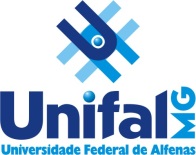 